Radionica „Kako uspješno učiti u online okruženju“Radionica „Kako uspješno učiti u online okruženju“ koju Ministarstvo znanosti i obrazovanja (MZO) organizira u sklopu Cjelovite kurikularne reforme u svim školama u Republici Hrvatskoj  održati će se u informatičkoj učionici  Vaše škole 29.listopada 2018.g. od 17:00 do 20:00. PRIJAVA NA RADIONICUDjelatnici škole trebaju izvršiti prijavu na radionicu u sustav za organizaciju i praćenje edukacije EMA na adresi:https://ema.e-skole.hr/Za prijavu je potrebno koristiti korisničke podatke iz sustava AAI@EduHr. (korisničko ime i lozinka za CARNet)Nakon prijave potrebno je pronaći radionicu (kliknuti na Edukacije, Vidi sve i potražiti prema mjestu) i prijaviti se na nju.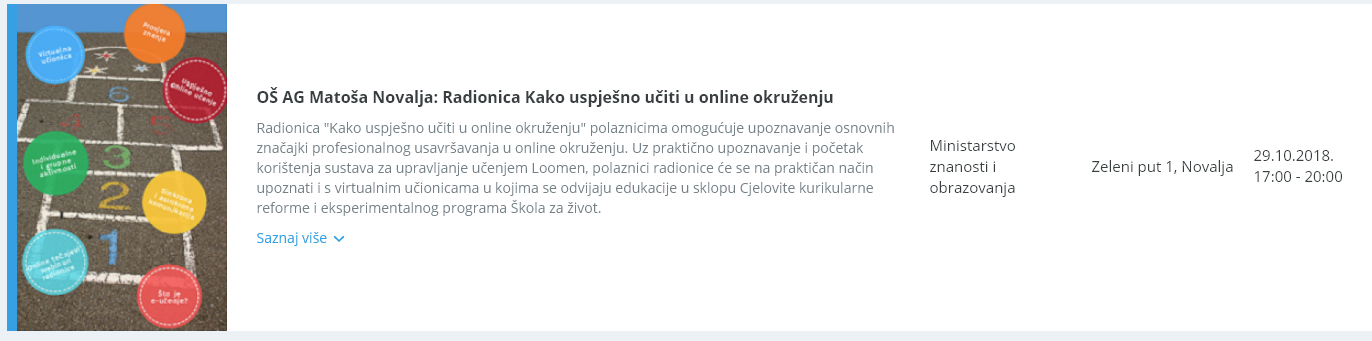 SUDJELOVANJE NA RADIONICIKako bi mogli sudjelovati na radionici potrebni su Vam korisnički podaci  iz sustava AAI@EduHr, (korisničko ime i lozinka za CARNet) pa Vas ovim putem molim da te podatke OBAVEZNO imate kod sebe na radionici.Za izdavanje potvrde o sudjelovanju nužno je da se sudionici prijave na radionicu prije termina održavanja radionice. Ovim putem Vam se zahvaljujem na suradnji u organizaciji i provedbi planirane edukacije.S poštovanjem,Šime Gligora